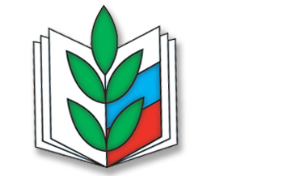 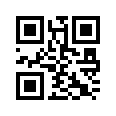 670001, Республика Бурятия, г. Улан-Удэ, ул. Коммунистическая, д. 49тел/факс 8 (3012) 21-03-95; 21-61-43 e-mail: 03@broprof.ru, сайт: www.broprof.ruО комментарии к Постановлению Правительства РБ № 672 от 9 ноября 2020г.Уважаемые коллеги! Направляем комментарий к Постановлению Правительства РБ № 672 от 9 ноября 2020г.«О нормативах финансового обеспечения на получение начального общего, основного общего, среднего общего образования в муниципальных общеобразовательных организациях, дополнительного образования детей в муниципальных общеобразовательных организациях»Постановление утверждает нормативы финансового обеспечения на получение начального общего, основного общего, среднего общего образования в муниципальных общеобразовательных организациях, дополнительного образования детей в муниципальных общеобразовательных организациях согласно Приложения № 1, а также Методику расчета указанных нормативов согласно Приложению № 2.Данное Постановление отменяет ранее действовавшее Постановление правительства РБ № 599 от 2 декабря 2014г. «О нормативах финансового обеспечения на получение начального общего, основного общего, среднего общего образования в муниципальных общеобразовательных организациях, дополнительного образования детей в муниципальных общеобразовательных организациях» со всеми ранее внесенными  дополнениями и изменениями, за исключением подпункта 1.1 пункта 1. Нормативы определены по уровням образования в соответствии с ФГОС, по видам и направленности (профилю) образовательных программ с учетом форм обучения, типа образовательной организации, сетевой формы реализации образовательных программ, образовательных технологий, специальных условий получения образования обучающимися с ограниченными возможностями здоровья, обеспечения дополнительного профессионального образования педагогическими работниками, обеспечения безопасных условий обучения и воспитания, охраны здоровья обучающихся.В новом Постановлении законодатель ушел от градации определения норматива на оплату труда и начисления на выплаты по плате труда в зависимости от численности населения в населенных пунктах, в которых располагаются общеобразовательные организации.Норматив финансового обеспечения определяется из ступени образования (начальное, основное, среднее) для дневных и вечерних общеобразовательных организаций, малокомплектных школ и индивидуального обучения на дому.Для дневных общеобразовательных организаций установлен следующий норматив (тыс. рублей в год на одного обучающегося):- начальное общее образование 19, 24;- основное общее образование 28,74;- среднее общее образование 44,78.Для малокомплектных школ установлен следующий норматив (тыс. рублей на один класс-комплект):- начальное общее образование 423,32;- основное общее образование 574,74;- среднее общее образование 626,99.Для индивидуального обучения на дому (тыс. рублей в год на одного обучающегося):- начальное общее образование 103,04;- основное общее образование 139,29;- среднее общее образование 151, 90.Для вечерних общеобразовательных организаций (тыс. рублей в год на одного обучающегося):- начальное общее образование 19,24;- основное общее образование 28,74;- среднее общее образование 44,78Для вечерних общеобразовательных организаций при исправительных учреждениях (тыс. рублей в год на одного обучающегося): - начальное общее образование 28,95;- основное общее образование 43,17;- среднее общее образование 67,28При обучении детей-инвалидов в общих классах муниципальных общеобразовательных организаций, при обучении детей с ограниченными возможностями здоровья в общеобразовательных организациях установлен повышающий коэффициент в 1.2 к соответствующему нормативу финансового обеспечения.Также вводится отдельный норматив на обеспечение образовательного процесса на одного обучающегося в размере 1500 рублей. Размер данного норматива одинаков как для дневных, так и для вечерних общеобразовательных организаций.Сами новые нормативы вводятся в действие с 1 января 2021 года.Органам местного самоуправления муниципальных образований в Республике Бурятия рекомендовано в 2-х месячный срок со дня вступления в силу данного Постановления привести муниципальные нормативные правовые акты, устанавливающие условия оплаты труда работников муниципальных общеобразовательных организаций, в соответствие с настоящим Постановлением.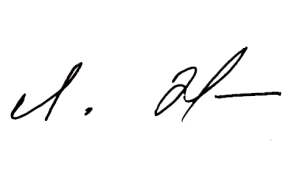 Председатель                                                              Л.Д. Жанаеваисп. Е.В. Крашенинниковтел.8 (3012) 21476413.11.2020г.13.11.2020г.№166На №от